“Loving Life Everyday”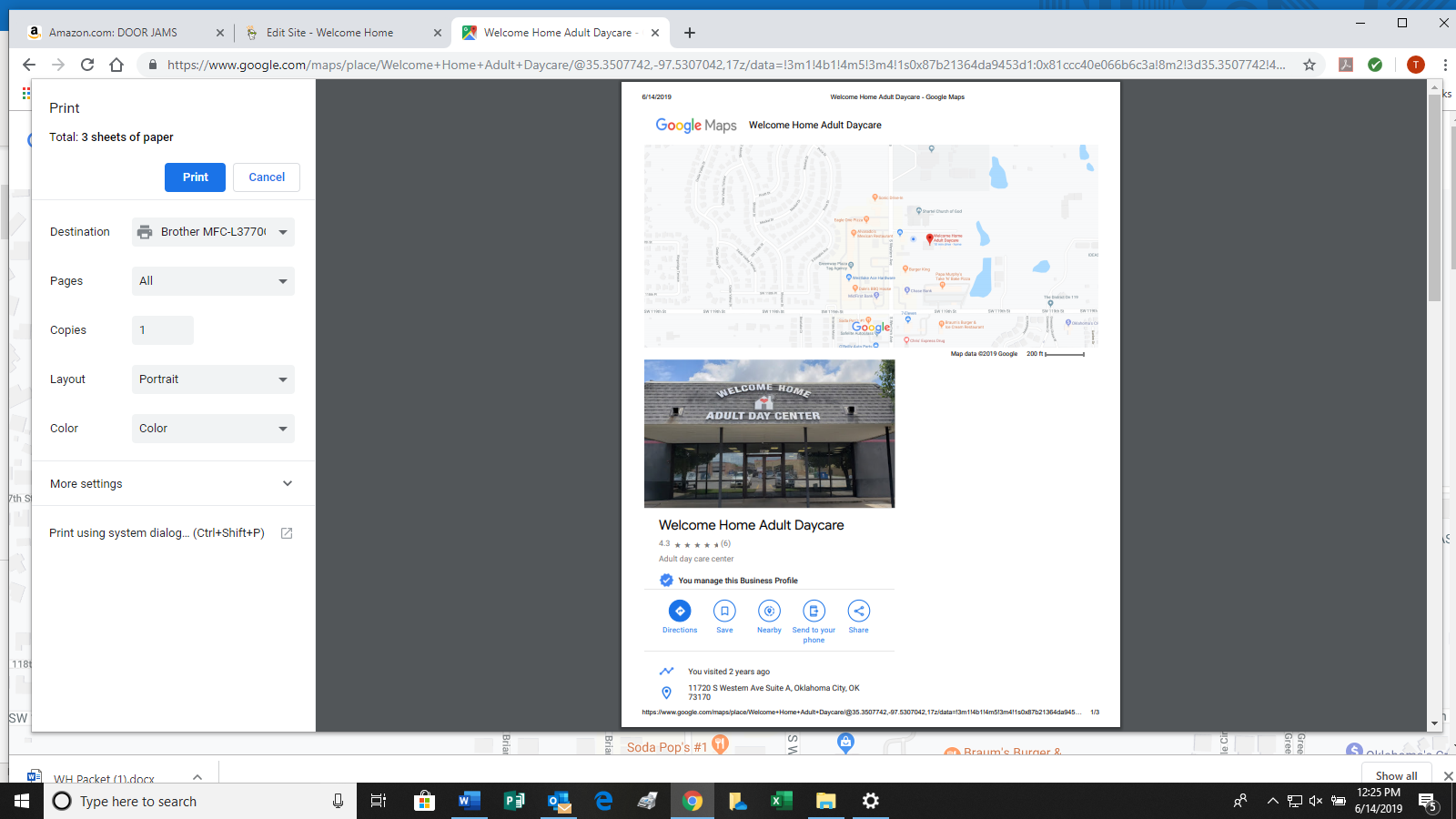 11720 S. Western Ave, Suite AOklahoma City, Ok 73170Phone: 405-692-1800Fax: 405-676-5509www.welcomehomeadc.comHours of Operation: 7:00 AM – 6:00 PM, Monday – Friday*During bad weather, we will close when Moore Schools close.Holidays:  We will be closed for the following holidays:New Year’s Day, Memorial Day, July 4th, Labor Day, Thanksgiving, Black Friday, Christmas Eve, and Christmas Day*If closed for any other holiday or any other reason, clients will be notified in writing no less than a week prior.Our Mission:To provide quality and professional care for seniors and young adults, who cannot safely be left alone, who need structured socialization and activities, or whose caregivers need relief with balancing careers, lifestyles, and family.Philosophy:We believe Welcome Home Adult Day Care and Young Adult Center is a continuum of health care and a viable alternative to institutional programs or more expensive in-home servicesOur Goal:To enable disabled and moderately impaired seniors and young adults to remain in the home with their families and maintain their independence to the best of their abilities.Adult Day Care (for Seniors)We understand that providing an elderly adult with the attention he or she may need 24 hours a day is not easy for most families.  We are here to provide relief for you and a safe and stimulating alternative to institutional care or costly in-home services.  We provide care during the day so our clients can go home to enjoy family in the evening.Our Services Include:Structured activitiesSocial timeHealthcare monitoringMusic Hot, well balanced meals (Diet specific)Daily exercise (based on abilities)Holiday and Birthday CelebrationAdult Day Care (for Young Adults)Finding a reliable place for your teen or young adult to go during the day can be a difficult task for any parent, especially for those with children with special needs.  Welcome home Provides a place for young adults to come together daily for fun and socialization, while also giving you peace of mind in knowing that they are in a safe and nurturing environment.Our Services Include:Structured games and free timeContinuing academics (based on ability)New friendshipsHot, well-balanced meals (Diet specific)Arts and craftsMovie dayMusic Holiday and birthday celebrationsLoving Life EverydayWe are sure you will agree that Welcome Home Adult Day Care and Young Adult Center is a secure, warm, and friendly home away from home for seniors with multiple needs and young adults with special needs.  Our services offer physical and emotional support for our participants, as well as the family members that are dedicated to the care of their loved ones.  We are proud of our caring and professional staff as well as our modern and convenient facility.   The administrative, medical, and support staff work together to provide the best comprehensive care possible for your loved ones.  “Welcome Home” represents what we stand for.  We provide the compassionate care and companionship your loved one deserves in an environment that is warm and comfortable for everyone.We are south of 104th on Western.  You will turn east between Shartel Church of God and Turbo Tint.Enrollment times are available each day by appointment.  Please call to schedule.  Financial assistance is also available.	FEES AND CHARGESProgram FeesDaily rate for day care Services = $67Hourly rate for services = $10/hour up to 6 hoursRates include breakfast, lunch, and an afternoon snackRates also include transportation if needed for full time clients based on location and availability.  (van is not wheelchair accessible)We will accept cash or check for payment